                     Plán činnosti – březen 2020     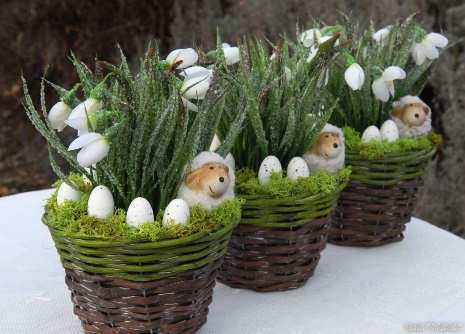 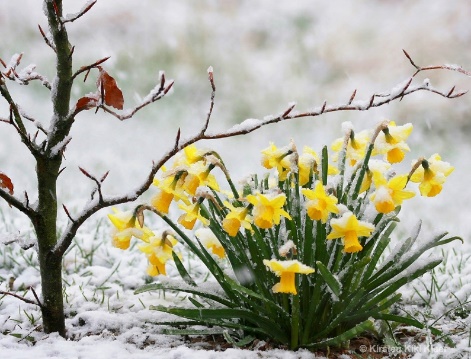 DatumČasMístoObsahPartnerVstupnéZodp.  2. 3.PrůběžněVe třídáchIB – Travička zelenáPodtéma: „Jak se budí jaro“Pg. pracovniceOd 2. 3.12,45 – 13,30Solvita - Lázně JeseníkOzdravný pobyt v solné jeskyni (dle rozpisu)Lázně Jeseník200,-J. Matlochová  3. 3.  5. 3.12. 3.9,30Jesenická knihovnaNávštěva v knihovně – Včeličky                                         Sluníčka                                         BeruškyJesenická knihovnaPg. pracovnice  9. 3. 8,00MŠ - tělocvičnaFocení dětíPhotodienst BrnoJ. Matlochová18. 3.8,55ZŠ B. NěmcovéNávštěva 1. tř. – předškolní dětiZŠ B. NěmcovéJ. ZacpálkováI. Šťastná19. 3.MŠTInkasní platba – DubenRodičeL. Pecinová20. 3.10,00 – 12,00Vodní tvrzIQ Play – logické hry  předškolní dětiMuzeum Jeseník50,-I. Šťastná23. 3. 8,55ZŠ PrůchodníNávštěva 1. tř. – předškolní dětiZŠ PrůchodníA. ObzinováJ. MatlochováOd 23. 3. PrůběžněVe třídáchPodtéma: „Hody,hody doprovody“Pg. pracovnice24. 3. 10,00MŠ - Včeličky„O zapomenutých píšťalkách“ – hudební vzděl. programZ. Hladík45,-I. Šťastná25. 3.26. 3.12,00 – 16,30MŠTMŠDPlatby v hotovosti – DubenRodičeL.Pecinová7. 4.ZŠ PrůchodníZŠ B. NěmcovéZápis do 1. tř. ZŠrodiče